ANEXO II - PROPOSTA DE PLANO DE TRABALHO DE MONITORIADADOS DE IDENTIFICAÇÃO Curso:Turno:Componente Curricular:Carga horária do Componente Curricular:Docente-Orientador:Estudante-Monitor:INTRODUÇÃONesta seção, o docente-orientador deverá realizar uma apresentação do conteúdo do plano de trabalho, incluindo informações que ajudem a compreender a problemática em torno do componente curricular para o qual propõe a monitoria, apontando elementos que justifiquem essa necessidade. Ou seja, deve indicar a importância dos impactos das ações para o processo ensino e aprendizagem, demonstrando a pertinência da proposta ao Projeto Pedagógico de Curso.OBJETIVO GERALDeve ser expresso de forma clara, realista e indicar uma proposição viável, capaz de contribuir para a superação de dificuldades de outros estudantes, uma vez que estes serão os beneficiários diretos dos resultados esperados.OBJETIVOS ESPECÍFICOSDevem ser expressos de forma clara, realista e representar os desdobramentos do objetivo geral, com ações viáveis, capazes de contribuir para que este seja alcançado ao final do processo.METODOLOGIADeve conter a descrição dos procedimentos metodológicos que serão adotados e das etapas a serem seguidas para o desenvolvimento das ações, dentre os quais deverão constar: planejamento com o docente-orientador para a preparação de aulas práticas; encontros de estudo com o docente-orientador; plantão tira-dúvidas; auxílio aos estudantes com baixo rendimento; reuniões de grupos de estudos; realização de trabalhos práticos e experimentais durante as aulas em laboratórios; auxílio ao docente em aulas teóricas; aplicação de exercícios e trabalhos escolares em atendimentos individualizados; outros (especificar).BASES TECNOLÓGICAS/CONTEÚDOSRealizar explicação sobre os conteúdos a serem trabalhados conforme consta no Projeto Pedagógico de Curso.PREVISÃO DE ESTUDANTES ATENDIDOS Deve-se apresentar uma previsão do número de estudantes a serem atendidos.CRONOGRAMA DE TRABALHOInserir quadro com os dias da semana, o horário, as atividades e/ou ações descritas na metodologia. Informar ainda neste quadro o período reservado para atividades de planejamento da monitoria (Exemplo: reuniões com o(a) docente orientador(a), seleção e preparação de materiais utilizados nas orientações aos estudantes de baixo rendimento, e outros).RESULTADOS ESPERADOSEstimar a repercussão e/ou impactos educacionais. 	,	de	de 2023.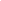 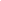 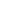 Assinatura do estudante	Assinatura do(a) Orientador(a)	Assinatura do(a) Coord. de CursoAções previstasDia da Semana/HorárioDia da Semana/HorárioDia da Semana/HorárioDia da Semana/HorárioDia da Semana/HorárioAções previstasSegundaTerçaQuartaQuintaSextaTotal da carga horária semanal:Total da carga horária semanal:Total da carga horária semanal:Total da carga horária semanal:Total da carga horária semanal:Total da carga horária semanal: